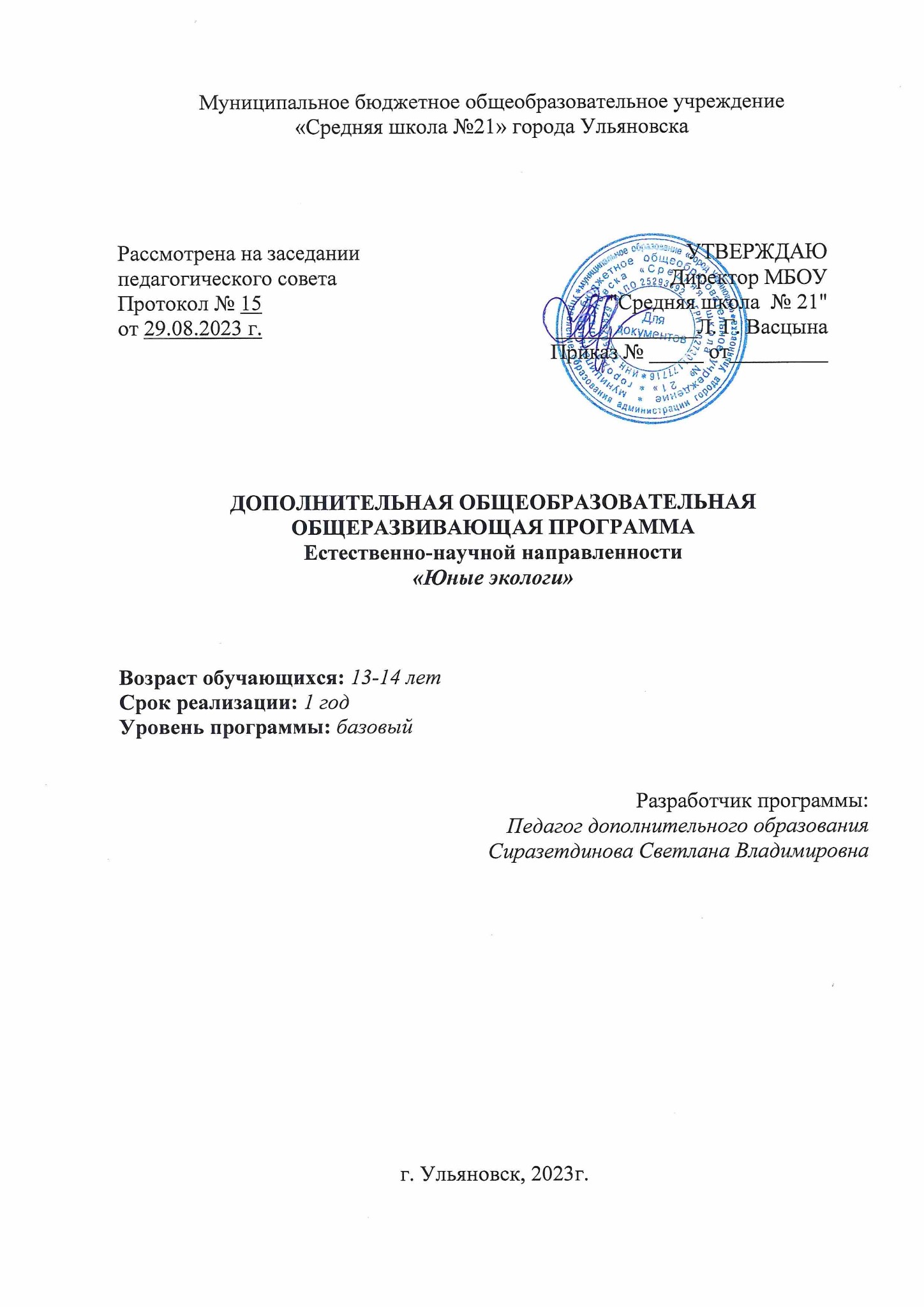 Муниципальное бюджетное общеобразовательное учреждение «Средняя школа №21» города УльяновскаДОПОЛНИТЕЛЬНАЯ ОБЩЕОБРАЗОВАТЕЛЬНАЯОБЩЕРАЗВИВАЮЩАЯ ПРОГРАММАЕстественно-научной направленности«Юные экологи»Возраст обучающихся: 13-14 летСрок реализации: 1 годУровень программы: базовыйРазработчик программы:Педагог дополнительного образованияСиразетдинова Светлана Владимировнаг. Ульяновск, 2023г.КОМПЛЕКС ОСНОВНЫХ ХАРАКТЕРИСТИК ПРОГРАММЫ
Пояснительная запискаНормативно-правовое обеспечение программы:Дополнительная общеобразовательная общеразвивающая программа «Юные экологи» разработана в соответствии со следующими нормативно-правовыми документами:Федеральный закон от 29 декабря 2012 года № 273-ФЗ «Об образовании в Российской Федерации» (ст. 2, ст. 15, ст.16, ст.17, ст.75, ст. 79);Концепция развития дополнительного образования до 2030 года, утвержденной распоряжением Правительства Российской Федерации от 31.03.2022 года № 678-р; Приказ Министерства просвещения Российской Федерации от 27 июля 2022 года №629 «Об утверждении порядка организации образовательной деятельности по дополнительным общеобразовательным программам»;Методические рекомендации по проектированию дополнительных общеразвивающих программ № 09-3242 от 18.11.2015 года; СП 2.4.3648-20 Санитарно-эпидемиологические требования к организациям воспитания и обучения, отдыха и оздоровления детей и молодежи; Локальные акты образовательной организации:Устав образовательной организации МБОУ "Средняя школа №21"; Положение о разработке, структуре и порядке утверждения дополнительной общеобразовательной общеразвивающей программы в МБОУ "Средняя школа №21";Положение о порядке проведения входного, текущего контроля, итогового контроля освоения обучающимися дополнительных общеобразовательных общеразвивающих программ, промежуточной и итоговой аттестации обучающихся в МБОУ "Средняя школа №21".        Программа реализуется по очной форме обучения. Но, в случае дистанционного обучения, программа реализуется через Сферум.Направленность (профиль): естественно-научнаяАктуальность программы:Актуальность программы обусловлена тем, что экологическое образование детей – не просто одна из важнейших задач современного общества, это условие его дальнейшего выживания. Программа отвечает условиям социального заказа современного общества, поскольку обучающиеся не только получают знания об экологии, как науке с учётом региональных особенностей, но и имеют возможность увидеть красоту окружающей природы и родного края, участвовать в природоохранной деятельности, ощутить неразрывную связь природных компонентов и человека.Отличительные особенности программы:Отличительные особенности программы заключаются в изучении общенациональных ценностей российского общества, таких, как природа, здоровье, гражданственность, экологическая культура, и направлена на развитие мотивации и готовности к повышению своей экологической грамотности; способности обнаруживать экологические проблемы в повседневной жизни; действовать предусмотрительно; осознанно придерживаться ресурсосберегающего поведения, здорового и экологически безопасного образа жизни; вести работу по экологическому просвещению; ценить природу как источник духовного развития, информации, красоты, здоровья, материального благополучия. Содержанием программы предусмотрено формирование и патриотических чувств учащихся.  Через изучение природы родного края, прививается чувство долга, ответственности за природные богатства Родины, за сохранение и приумножение ценностей родного края.Новизна программы: заключается в том, что она ориентирована на интерес и пожелания учащихся, учитывает их возрастные потребности, помогает реализовать возможности, стимулирует социальную и гражданскую активность, что даёт способ отвлечения детей от негативного воздействия и позволяет мотивировать их на развитие необходимых навыков.Адресат программы:Программа предназначена для обучения детей (подростков) в возрасте13-14 лет.Учащиеся 13-14 лет стремятся к активному общению со сверстниками, и через это общение они познают самого себя. У них возникают потребности, которые они должны удовлетворять только сами (потребность в общении со сверстниками, дружбе и любви). Общая картина работы учащихся на уроках по сравнению с младшими классами ухудшается. Ранее примерные и аккуратные ученики позволяют себе не выполнять задания. У многих учеников меняется почерк, он становится неразборчивым и небрежным. 
        В этом возрасте дети обнаруживают особую расположенность к совместным действиям. Склонность к активному времяпрепровождению ярко обнаруживается в играх. Рост умственных сил проявляется в интересе к играм и умственным упражнениям. Многие любят задачи на сообразительность.
Уровень освоения программы: базовыйНаполняемостьгруппы:10 - 15 человекОбъем программы: 72часаСрок освоения программы: 1 годРежим занятий: 2 раза в неделюФорма(ы) обучения: очная, электронная (в случае дистанционного обучения)Особенности организации образовательного процесса:При реализации программы используются в основном групповая форма организации образовательного процесса и работа по подгруппам, в отдельных случаях – индивидуальная в рамках группы. Занятия по программе проводятся в соответствии с учебными планами в одновозрастных группах обучающихся, являющихся основным составом объединения. Состав группы является постоянным.Цель и задачи программыЦель программы: Развитие у обучающихся мотивации и готовности к повышению своей экологической грамотности. Воспитание экологической культуры обучающихся путём вовлечения в практическую деятельность по изучению и охране окружающей среды.Задачи программы:Образовательные:• Формировать навыки экологически грамотного и безопасного поведения в природе;
• Учить видеть и понимать красоту живой природы;
• Учить основам экологических знаний;
• Формировать знания об экологических связях в окружающем мире, их противоречиях; экологических рисках и способах их контроля.
• Формировать знания экологической составляющей разных фрагментов культуры человечестваРазвивающие:• Развивать умения и навыки правильного взаимодействия с природой, осознание ее облагораживающего воздействия.
• Развивать способность оценивать состояние природной среды, принимать правильные решения по ее улучшению;
• Развивать эмоционально доброжелательное отношение к природе, духовно-нравственные и эстетические чувства.
• Развивать познавательную, творческую, общественную активность дошкольников в ходе экологической деятельностиВоспитательные:• Продолжить формировать умение и желание активно беречь и защищать природу;
• Воспитывать у учащихся ответственное отношение к окружающей среде;
• Продолжить формировать необходимость соблюдения человеком правил поведения в природе.
Планируемые результаты освоения программыПредметные образовательные результаты:Сформированы представления: 
- о научной области экологии, предмете её изучения;
- о принципе предосторожности;
- о способах экологически безопасного образа жизни в местных условиях;
- об историческом опыте экологически грамотного поведения коренных народов своей местности;
- о моделях поведения в условиях экологической опасности: избегание опасности, приспособление к ней, устранение её;
- о способах ресурсосбережения;
- о роли природы в сохранении и укреплении здоровья человека, удовлетворении материальных запросов и духовных потребностей человека.
Метапредметные результаты:Сформировано умение:
- объяснять смысл экологического мышления как общенаучного метода изучения взаимосвязей живого с окружающей средой;
- представлять экосистемную познавательную модель в виде последовательности аналитических действий;
- рефлексировать личные затруднения при работе с информацией; формулировать индивидуальные учебные задачи по преодолению этих затруднений;
- находит необходимую информацию в библиотеке, Интернете, музее, у представителей старшего поколения, специалистов;
- представлять информацию в кратком виде, без искажения её смысла;
- перессказывать полученную информацию своими словами, публично представлять её;
- различать достоверные объективные знания и субъективные мнения о них;
- называть признаки ложной информации, способы проверки информации на достоверность;
- выполнять проект;
- называть правила работы в группе сотрудничества, участвовать в планировании её действий;
- позиционировать себя в роли учителя, эксперта, консультанта.
Личностные результаты:Сформировано умение:
- оценивать значимость для личности эколого – культурного опыта коренных народов своего региона для осознанного выбора экологически безопасного образа жизни;
- позиционировать себя в роли учителя, популяризатора экологически безопасного образа жизни, ресурсосберегающего поведения;
- выражать отношение к случаям экологического вандализма, расточительному потребительскому ресурсопользованию, вредным привычкам;
- демонстрировать личную готовность к непрагматическому отношению к природе; к самоограничению в потреблении материальных благ в целях сохранения экологического качества окружающей среды, здоровья человека, безопасности жизни.
Учебно-тематический планУЧЕБНЫЙ ПЛАН1.5. Содержание учебно-тематического планаРаздел 1. Экономное потребление: учусь быть взрослым. Основные вопросы теории: развитие ценностей бережного отношения к природным ресурсам в фольклоре, в художественных произведениях, в верованиях разных народов. Необходимость экономии природных ресурсов, рационального природопользования, чувства меры в повседневном потреблении для здоровья окружающей среды, здоровья человека и его долголетия. В области ресурсосбережения, бережного расходования пресной воды, изделий из дерева и др.Требования к знаниям и умениям:Приводить примеры (из фольклора, художественных произведений, религиозных текстов) нерасточительного отношения к природным ресурсам. Своими словами пересказывать смысл рекомендаций Хартии Земли по бережному отношению к природе.Объяснять необходимость экономии природных ресурсов, рационального природопользования, чувства меры в повседневном потреблении для здоровья окружающей среды, здоровья человека и его долголетия.Обосновывать роль ресурсосбережения для безопасности государства, развития экономики, роста благосостояния населения, его здоровья.Высказывать свое мнение по вопросам самоограничения при потреблении материальных благ в целях сохранения качества окружающей средыПрактика: выполнить проект в области ресурсосбережения, бережного расходования пресной воды, изделий из дерева и др.Зачёт по теме: «Экономное ресурсопотребление».Оборудование: компьютер, проектор.Раздел 2. Экологическая безопасность в природной среде.Основные вопросы теории: формирование экологической безопасности человека в условиях местной природы, на формирование своего отношения к красоте природы, как к источнику творческого вдохновения, эмоционального благополучия, духовного самосовершенствования, возможности духовного общения с природой у разных народов. Аргументировать суждения о роли природы в сохранении и укреплении психологического и нравственного здоровья человека.Требования к знаниям и умениям: Доказывать, что природные ресурсы являются источником удовлетворения не только материальных, но и духовных потребностей человека.Выражать свое отношение к красоте природы, как к источнику творческого вдохновения, эмоционального благополучия, духовного самосовершенствования.Описывать возможности духовного общения с природой у разных народов.Высказывать аргументированные суждения о роли природы в сохранении и укреплении психологического и нравственного здоровья человека.Составлять инструкцию по экологически грамотному поведению в природной среде, учитывающему местные экологические риски (кровососущие насекомые, ядовитые змеи, состояние питьевых источников).Обосновывать целесообразность такого поведения с точки зрения экологической безопасности личности и сохранения экологической безопасности личности и сохранения экологического качества природной среды.Практика: выполнять проект: Роль природы в формировании здоровья человека.Зачёт по теме: «Экологическая безопасность», тестирование.Оборудование: компьютер, проектор.Раздел 3. Мой вклад в экологическое просвещение.Основные вопросы теории: развитие регулятивного умения осознанного самоограничения цели просветительской работы и ее формы, экологического грамотного поведения. Участие в просветительских акциях: публичные выступления; уроки для школьников, родителей; выпуск газеты, изготовление плакатов, листовок, коллективное обсуждение кинофильмов.Требования к знаниям и умениям: Называть цели просветительской работы и ее формы.Уметь формулировать правила экологически грамотного поведения в школе, дома, в городской, сельской местности, природной среде.Описывать личный опыт экологически грамотного поведения.Участвовать в просветительских акциях (публичные выступления; уроки для школьников, родителей; выпуск газеты, изготовление плакатов, листовок, коллективное обсуждение кинофильмов).Практика: изготовление тематических буклетов, листовок, их защита.Оборудование: источники информации.Раздел 4. Формула правильного питания.Основные вопросы теории: формирование грамотного правильного питания, умению обосновывать и аргументировать свой выбор полезные и вредные для здоровья человека продуктов питания. Участие в просветительских акциях, публично представлять результаты своих исследований.Требования к знаниям и умениям: Называть полезные и вредные для здоровья человека продукты, обосновывать и аргументировать свой выбор.Доказывать, что вид и качество пищи напрямую связаны с состоянием здоровья человека.Составлять грамотное меню, с учетом возраста и состояния здоровья человека.Описывать личный опыт правильного питания.Приводить примеры полезных кулинарных традиций народов разных стран и разных культур.Участвовать в просветительских акциях, публично представлять результаты своих исследований.Практика: выполнить проект «Необычное кулинарное путешествие».Оборудование: компьютер, проектор.2. КОМПЛЕКС ОРГАНИЗАЦИОННО-ПЕДАГОГИЧЕСКИХ УСЛОВИЙ
Календарный учебный графикМесто проведения: школа №21Время проведения занятий: 7-8 урокиГод обучения: 2023 - 2024Количество учебных недель: 34Количество учебных дней: 170Сроки учебных периодов: 1 полугодие – 01.09.23. – 29.12.23.                                       2 полугодие – 09.01.24. – 31.05.24.Пр - практическое занятие                 Л - лекцияФормы аттестации/контроляФормы аттестации/контроля для выявления предметных и метапредметных результатов: практическая работа, творческая работа, творческий проект, конференция, Формы аттестации/контроля формы для выявления личностных качеств: беседа, опросы, анкетирование, Особенности организации аттестации/контроля:Показателями результативности служат сформированные компетенции, которыми должны обладать учащиеся при переходе от одного образовательного уровня на другой. Результативность деятельности по программе, также определяется следующими критериями:
1. Результатами участия в конкурсах, конференциях и в олимпиадах.
Дети, обучающиеся по программе становятся победителями районных, городских, Всероссийских олимпиад, конкурсов и конференций.
2. Уровнем подготовки выпускников. В ВУЗы на биологические специальности успешно поступают выпускники. Многие из них, будучи студентами и аспирантами, активно и успешно заняты научной деятельностью на различных кафедрах.
3. Широтой делового общения с другими организациями. Результаты учебно-исследовательской работы используют в своей деятельности специалисты природоохранных структур, ВУЗов, а также оказывается консультативная помощь ряду школьных и внешкольных биологических объединений, кружков.
Оценочные материалыРазработка проектов: энергосбережение, Природные ресурсы как источник удовлетворения материальных запросов человека и т.д.
ТЕСТ.
1. Из-за чего на Земле становится меньше лесов? Обведи нужную букву.
а) из-за пожаров и стихийных бедствий;
б) из-за изменения климата на Земле;
в) из-за вырубки и строительства городов, дорог, возделывания полей.
2. Отчего загрязняется вода в водоемах? Обведи нужную букву.
а) от использования воды в быту;
б) от использования воды в производстве;
в) от слива сточных вод заводов и фабрик.
3. Какой воздух и вода необходимы для жизни растений, животных и человека? Обведи нужную букву.
а) прозрачные;
б) чистые;
в) бесцветные.
4. Что люди делают для спасения живой природы? Обведи нужную букву.
а) создают заповедники и национальные парки;
б) создают бульвары и скверы;
в) создают фермы, пасеки и птицефабрики.
5. Что такое заповедники? Обведи нужную букву.
а) это участки земли, где выращивают редкие растения со всего мира;
б) это участки земли, где обитает большое разнообразие зверей, птиц и насекомых;
в) это участки земли, где вся природа находится под строгой охраной.
6. Из-за чего исчезают некоторые виды животных? Обведи нужную букву.
а) из-за неумеренной охоты и истребления ради меха и мяса;
б) из-за пожаров и стихийных бедствий;
в) из-за изменения климата на Земле.
7.Отчего загрязняется воздух? Обведи нужную букву.
а) от посадки и выращивания растений;
б) от воздушно-транспортных средств;
в) от выброса дыма заводами и выхлопных газов автомобилями.
8. Какой воздух и вода необходимы для жизни растений, животных и человека? Обведи нужную букву.
а) чистые;
б) бесцветные;
в) прозрачные.
9. Что люди делают для спасения живой природы? Обведи нужную букву.
а) создают бульвары и скверы;
б) создают фермы, пасеки и птицефабрики;
в) создают заповедники и национальные парки.
10. Что такое национальные парки? Обведи нужную букву.
а) это природные музеи в закрытых заповедниках;
б) это природные музеи под открытым небом;
в) это природные музеи, где выращивают домашних животных.
Высокий -7-10 ответов
Средний - 4-6 ответов
 Низкий - менее 4 ответов

МЕТОДИКА 1. ЭКОЛОГИЧЕСКАЯ КУЛЬТУРА.
Цель: выявление представлений обучающихся о компонентах экологической культуры человека, их соотношении.
  Задание: расставьте ранговые места от 1 до 7 по степени важности для себя следующих компонентов экологической культуры человека:
·  система экологических знаний;
·  практические экологические умения;
·  владение правилами поведения в природе;
·  к экологическим проблемам;
·  потребность в общении с природой; понимание многосторонней (универсальной) ценности природы;
·  убежденность в необходимости ответственно относиться к природе.

 МЕТОДИКА 2. ЭКОЛОГИЧЕСКАЯ ДЕЯТЕЛЬНОСТЬ.
 Цель: выявление направленности личности в экологической деятельности.
Задание: расположите в порядке убывания (в зависимости от их значимости для себя) следующие дела:
·  участие в экологических митингах;
·  работа на участке;
·  туристические походы;
·  забота о домашних животных;
·  выпуск экологической газеты;
·  оформление стенда о природе, ее охране;
·  изготовление скворечника;
·  участие в конкурсе
·  экскурсии в природу, по экологической тропе;
·  чтение книг о природе.

МЕТОДИКА 3. ИНТЕРЕС К ПРИРОДЕ.
 Цель: выявление спектра интересов детей к природе.
 Задание: ранжируйте (расставьте по степени значимости для себя) характеристики, отражающие Ваш интерес к природе:
·  сбор ягод, грибов, цветов и т.п.;
·  получение вдохновения, наслаждения, положительных эмоций;
· безграничные возможности открытия чего-то нового, получение новых знаний;
·  купание, загорание;
·  рисование природы;
·  помощь природе в ее охране;
·  пение на природе;
·  игры на природе;                                                                                                                                                                        ·  исследовательская деятельность в природе.

МЕТОДИКА 4. ЭКОЛОГИЧЕСКИЕ ЗНАНИЯ.
 Цель: выявление уровня сформированности у детей экологических знаний, приоритетности определенных групп знаний.
Задание: расположите по степени важности для себя следующие группы знаний о природе:
·  знания о животном мире;
·  знания о растениях;
·  знания о человеке;
·  знания о экологических проблемах;
·  знания о взаимодействии человека и природы;
·  знания о явлениях природы;
·  знания о цветах;
·  знания о лекарственных травах;
·  знания о эволюции природы;
·  знания о возможных видах деятельности человека в природе.Методическое обеспечение программыМетодические материалы: Теоретическая основа дается в связи с практической работой, наблюдениями и опытами.
        Необходимо учитывать возрастные особенности учащихся, их большую подвижность, неустойчивость внимания. Необходима постоянная смена деятельности форм и методов в процессе занятия. Все они должны способствовать выработке сознательного и бережного отношения ко всему живому.
         Теоретическая часть занятия должна быть краткой, можно использовать наглядные пособия, интерактивные средства обучения. Практические работы выполняются по звеньям. Соблюдение техники безопасности при работе с оборудованием входит в учебно-воспитательные задачи объединения. В конце каждого занятия полезно проводить взаимоконтроль, обязательно подводятся итоги.
         Проведение занятий в игровой форме повышает интерес к занятиям.
Экскурсии в природу дают возможность руководителю углубить интересы учащихся, помогают формировать дружбу в коллективе, приобрести навыки исследовательской деятельности, трудолюбие, ответственность и самостоятельность.
         Участие в биоэкологических олимпиадах разного уровня является проверкой не только полученных теоретических знаний, но и их практического осмысления. Конференции позволяют оценить эффективность и степень освоения материала по исследовательской деятельности. Представление исследовательских работ допускается в форме устного доклада. При этом каждому ребенку необходимо соблюдать соответствующие требования, которые и являются критериями оценки. Данная форма отчётности способствует формированию у учащихся ответственности за выполнение работы, логики мышления, умения говорить перед аудиторией, отстаивать своё мнение, правильно использовать необходимую научную терминологию, корректно и грамотно вести дискуссию.
Методики и технологии:Применяются следующие методики и технологии обучения:
• метод дискуссии, позволяющий обучающимся свободно высказываться, внимательно слушать мнения выступающих;
• метод эвристической беседы, позволяющий решать проблемные вопросы и добывать новые знания в процессе коллективного размышления;
• поисковый метод, предполагающий получение новых знаний обучающимися путем наблюдений, сбора данных в природе с последующей математической обработкой и анализом;
• игровой метод, стимулирующий рост мотивации к получению новых знаний, обобщению и закреплению полученных умений и навыков;
• проектный метод, включающий в себя самостоятельную деятельность
обучающихся в освоении технологии социального проектирования и исследовательской деятельности;
.• метод психологических тренингов, развивающих умение выступать, навыки продуктивного диалога, оппонирование, культуру речи, неконфликтного взаимодействия;
.•  метод коллективных творческих дел в осуществлении практической природоохранной деятельности, развивающий навыки продуктивного взаимодействия, способствующий воспитанию коллективизма и толерантности, ответственности и чувства причастности к делам и проблемам своего социума. 
Краткое описание работы с методическими материалами:Занятия могут включать в себя несколько взаимосвязанных по темам, но различных по типу деятельности частей, например, рассказ педагога, игру, практическую работу, беседу. Большое внимание уделяется практическим работам.
Учебное занятие делится на несколько этапов:
Подготовительный этап включает:
1. Организационную часть  - подготовка детей к работе на занятии.
2. Проверочную часть - установление правильности и осознанности выполнения домашнего задания (если таковое было), выявление пробелов и их коррекции
Основной этап включает:
- Подготовительную часть – обеспечение мотивации принятия обучающимися  цели учебно – познавательной деятельности.
- Усвоение новых знаний и способов действий – обеспечение восприятия, осмысливания и первичного запоминания связей и отношений в объекте изучения.
- Первичная проверка изученного – установление правильности и осознанности усвоения нового учебного материала, выявление ошибочных или спорных представлений и их коррекция.
- Закрепление новых знаний, способов действий и их применение – обеспечение усвоения новых знаний, способов действий и их применение.
- Обобщение и систематизация знаний – формирование целостного представления знаний по теме.
- Контрольный – выявление качества и уровня овладения знаниями, самоконтроль и коррекция знаний и способов действий.
Итоговый этап включает:
- Итоговый - анализ и оценка успешности достижения цели, определения перспективы последующей работы.
- Рефлексивный – Мобилизация детей на самооценку.
- Информационный – обеспечение понимания цели, содержания домашнего задания, логики дальнейшего занятия.
Условия реализации программыДля эффективной реализации настоящей программы необходимы определённые условия:наличие помещения для учебных занятий, рассчитанного на 10 - 15 человеки отвечающего правилам СанПин;наличие ученических столов и стульев, соответствующих возрастным особенностям обучающихся;шкафы стеллажи для оборудования, а также разрабатываемых и готовых прототипов проекта;наличие необходимого оборудования согласно списку;наличие учебно-методической базы: качественные иллюстрированные определители животных и растений, научная и справочная литература, наглядный материал, раздаточный материал, методическая литература.Материально-техническое обеспечение программы:     Оснащение учебного процесса по данной программе предусматривает проведение занятий в учебных кабинетах, соответствующих нормам СанПина.Главную роль играют средства  обучения,  включающие наглядные пособия:натуральные живые пособия – комнатные растения; животные, содержащиеся в аквариуме или уголке живой природы (мини – зоопарк);гербарии;изобразительные наглядные пособия – таблицы; муляжи;    Курс общеобразовательной программы «Юные экологи» предусматривает проведение значительного числа  практических работ, моделирующих явления природного мира.     Исходя из этого, второе важное требование к оснащенности образовательного процесса при изучении окружающего мира состоит в том, что среди средств обучения в обязательном порядке должны быть представлены приборы, инструменты для проведения практических работ, а также разнообразный раздаточный материал.       Раздаточный материал для практических работ  включает: гербарии, семена и плоды растений,  и т. д. Кроме этого используются  наборы  детских энциклопедий, позволяющий организовать поиск интересующей обучающимися  информации.Библиотечный фонд:учебно-методические комплекты (программы, учебники, рабочие тетради, хрестоматии и т. п.).научно-популярные, художественные книги для чтения (в соответствии с основным содержанием обучения).детская справочная литература (справочники, атласы-определители, энциклопедии); об окружающем мире (природе, труде людей).Информационное обеспечение программы:          Одним из средств наглядности при изучении программного материала служит оборудование для мультимедийных демонстраций:компьютер,медиа проектор,DVD-проектор,видеомагнитофонДоступность сети Интернет  позволяет обеспечить наглядный образ к подавляющему большинству тем курса.Кадровое обеспечение программы:Для реализации программы требуется педагог дополнительного образования с уровнем образования и квалификации, соответствующим профессиональному стандарту «Педагог дополнительного образования детей и взрослых».Воспитательный компонентЦель воспитательной работыФормирование у обучающихся ценностных ориентаций посредством формирования умения и желания активно беречь и защищать природу.Задачи воспитательной работыСпособствовать развитию навыков самоорганизации, воспитанию у учащихся ответственного отношение к окружающей среде.
Продолжить формировать необходимость соблюдения человеком правил поведения в природе.
Приоритетные направления воспитательной деятельностинравственное и духовное воспитание, воспитание семейных ценностей, воспитание положительного отношения к труду и творчеству, культурологическое и эстетическое воспитание, экологическое воспитаниеФормы воспитательной работыбеседа, дискуссия, экскурсия, викторина, трудовой десант, конференция, агитбригада, деловая игра, Методы воспитательной работырассказ, беседа, дискуссия, упражнение, поручение, требование, создание воспитывающих ситуаций, игра, поощрение, анкетирование, тестирование, анализ результатов деятельности, Планируемые результаты воспитательной работы:Развиты навыки и умения:
- оценивать значимость для личности эколого – культурного опыта коренных народов своего региона для осознанного выбора экологически безопасного образа жизни;
- позиционировать себя в роли учителя, популяризатора экологически безопасного образа жизни, ресурсосберегающего поведения;
- выражать отношение к случаям экологического вандализма, расточительному потребительскому ресурсопользованию, вредным привычкам;
- демонстрировать личную готовность к непрагматическому отношению к природе; к самоограничению в потреблении материальных благ в целях сохранения экологического качества окружающей среды, здоровья человека, безопасности жизни.Список литературыдля педагога:1. Программы внеурочной деятельности «Моя экологическая грамотность», 5-6 классы, авторы Е. Н. Дзятковская, А. Н. Захлебный, А. Ю. Либеров. - М.: Просвещение, 2017 г. (Работаем по новым стандартам).
2. Ашихмина Т. Я. Школьный экологический мониторинг.- М.: Агар,2000.
3. Гагарин А. В. Воспитание природой. Некоторые аспекты гуманизации экологического образования и воспитания. – М.: Московский городской психолого-педагогический институт,2000.
4. Гринин А. С. Экологическая безопасность. Защита территории и населения при чрезвычайных ситуациях.- М.: ФАИР – ПРЕСС, 2000.
5. Дзятковская Е. Н. Экологическая безопасность в школе и дома.- М.: Образование и экология, 2009.
6. Захлебный А. Н. На экологической тропе. – М.:Педагогика,2009.
7. Захлебный А. Н. Экологическое образование школьников во внеклассной работе / А. Н. Захлебный, И. Т
8. Маглыш С. С. Экологическое воспитание школьников во внеклассной работе.- М.: ТетраСистемс, 2009.
9. Пономарёва О. Н. Народные традиции в экологическом образовании.- М.: Скрипторий, 2004.
10. Ревель П. Среда нашего обитания.- М.: Мир,2005.
для обучающихся:1. Дзятковская Е. Н. Учусь общаться: рабочая тетрадь для 6—7 кл. / Е. Н. Дзятковская. — М.: Образование и экология, 2009.
2. Лихачёв Д. С. Письма о добром и прекрасном. Беседы прошлых лет / Д. С. Лихачёв. — М.: Прогресс, 1997.
3. Селевко Г. К. Научи себя учиться / Г. К. Селевко. — М.: Народное образование: НИИ школьных технологий, 2009. - Ч. 4, 9, 10, 17, 19, 20.
4. Селевко Г. К. Утверждай себя / Г. К. Селевко. — М.: На¬родное образование: НИИ школьных технологий, 2006. — Ч. 5-7, 9, 11, 13, 14.
5. Селевко Г. К. Управляй собой / Г. К.. Селевко. — М.: Народ¬ное образование: НИИ школьных технологий, 2006. — Ч. 6—14.
6. Трешневиков А. Н. Экологический букварь: для сред, и ст. кл. — М.: ЭКОС-информ, 1995.
7. Психология: учеб.пособие: 6 кл. / под ред. И. В. Дубро¬виной. — М.: Изд-во МПСИ, 2007.
8. Хартия Земли — http://earthcharter.ru
Экологические афоризмы, пословицы, поговорки: справочное пособие / сост. Н. Ф. Церцек. — М.: Либирея-Бибинформ, 2007.
9. Экологический атлас для школьников / под ред. А. Т. Зве¬рева. - М.: АСТ-Пресс, 2001.
для родителей (законных представителей):1. Алексеев В.А./  300 вопросов и ответов по экологии, - Ярославль, 1998г.
2. Бобылева Л.Д. / Воспитание у школьников бережного отношения к природе, - Тамбов, 1988г.
3. Будыко Н. / Глобальная экология, - Москва, 1977г.
4. Зверев И.Д. / Проблемы социальной экологии, - Москва, 1984г.
5. Морозов Г.И. / Глобальная экологическая проблема, - Москва, 1988г.
6. Моррис Т.К. / Тайны живой природы, - Москва, 1996г.
7. Новиков Ю.В. / Природа и человек, - Москва, 1991Информация для карточки в НавигатореПолное название: Дополнительная общеобразовательная общеразвивающая программа «Юные экологи»Публичное название: Экология и мыКраткое описание:
Программа нацелена на развитие интереса учащихся к практической работе, формированию представлений об основных причинах экологических проблем; развитие у учащихся логического мышления.Рассмотрена на заседаниипедагогического советаПротокол № 15от 29.08.2023 г.УТВЕРЖДАЮДиректор МБОУ "Средняя школа  № 21"_____________Л. Г. ВасцынаПриказ № _____ от_________№ п.п.Название раздела, темыКоличество часовКоличество часовКоличество часовФормы аттестации, контроля№ п.п.Название раздела, темыВсегоТеорияПрактикаФормы аттестации, контроля1.Вводное занятие. Инструктаж по ТБ.211ЛекцияПрактическое занятие2.Раздел 1. Экономное потребление: учусь быть взрослым.Ценность бережного отношения к природным ресурсам в фольклоре.211ЛекцияПрактическое занятие3.Ценность бережного отношения к природным ресурсам в художественных произведениях.211ЛекцияПрактическое занятие4.Ценность бережного отношения к природным ресурсам в верованиях разных народов.211ЛекцияПрактическое занятие. Устный опрос5.Ограниченность природных ресурсов на планете. Экономическое потребление как проявление экологической ответственности.211ЛекцияПрактическое занятие. Тест.6.Энергосбережение.211ЛекцияПрактическое занятие. Сообщения учащихся.7.Экономное использование изделий из дерева.211ЛекцияПрактическое занятие8.Бережное расходование пресной воды.211ЛекцияПрактическое занятие9.Готовность к самоограничению в целях сохранения качества окружающей среды.211ЛекцияПрактическое занятие. Самостоятельная работа.10.Международная Хартия Земли.211ЛекцияПрактическое занятие11.Раздел 2. Экологическая безопасность в природной среде.Экологическая безопасность человека в условиях местной природы.321ЛекцияПрактическое занятие12.Роль природы в сохранении и укреплении здоровья человека.211ЛекцияПрактическое занятие13.Природные ресурсы как источник удовлетворения материальных запросов человека.321ЛекцияПрактическое занятие. Сообщения учащихся.14.Природа и духовные потребности человека.211ЛекцияПрактическое занятие.15.Чувственно - эмоциональное общение человека с природой.211ЛекцияПрактическое занятие.16.Культурные традиции духовного общения с природой у разных народов.312ЛекцияПрактическое занятие. Сообщения учащихся.17.Чувство единения с природой.211ЛекцияПрактическое занятие.18.Фотоокно в природу.211ЛекцияПрактическое занятие (фотоотчёт)19.Ценность эстетической привлекательности природной среды.321ЛекцияПрактическое занятие.20.Отсутствие следов пребывания человека в природе как показатель его культуры.211ЛекцияПрактическое занятие.21.Раздел 3. Мой вклад в экологическое просвещение Просвещение и его формы. Правила экологически грамотного поведения.211ЛекцияПрактическое занятие.22.Личный пример.211ЛекцияПрактическое занятие.23.Плакат.211ЛекцияПрактическое занятие.24.Буклет. Листовка.211ЛекцияПрактическое занятие. Самостоятельная работа.25.Выступление.211ЛекцияПрактическое занятие.26.Экологический театр.2-2Практическое занятие.27.Раздел 4. Формула правильного питания.Продукты разные нужны, блюда разные важны.211ЛекцияПрактическое занятие.28.Режим питания.211ЛекцияПрактическое занятие.29.Энергия пищи.211ЛекцияПрактическое занятие.30.Где и как мы едим.211ЛекцияПрактическое занятие.31.Ты – покупатель.211ЛекцияПрактическое занятие.32.Кухни разных народов.211ЛекцияПрактическое занятие.33.Кулинарная история.211ЛекцияПрактическое занятие.34.Как питались на Руси и в России. Необычное кулинарное путешествие.11-ЛекцияПрактическое занятие.   35.Итоговое занятие.1-1ЛекцияПрактическое занятие.№ п.п.ТемаКоличество часовКоличество часовКоличество часов№ п.п.ТемаВсегоТеорияПрактика1.Ценность бережного отношения к природным ресурсам в фольклоре.2112.Ценность бережного отношения к природным ресурсам в художественных произведениях.2113.Ценность бережного отношения к природным ресурсам в верованиях разных народов.2114.Ограниченность природных ресурсов на планете. Экономическое потребление как проявление экологической ответственности.2115.Энергосбережение.2116.Экономное использование изделий из дерева.2117.Бережное расходование пресной воды.2118.Готовность к самоограничению в целях сохранения качества окружающей среды.2119.Международная Хартия Земли.211№ п.п.ТемаКоличество часовКоличество часовКоличество часов№ п.п.ТемаВсегоТеорияПрактика1.Экологическая безопасность человека в условиях местной природы.3212.Роль природы в сохранении и укреплении здоровья человека.2113.Природные ресурсы как источник удовлетворения материальных запросов человека.3214.Природа и духовные потребности человека.2115.Чувственно - эмоциональное общение человека с природой.2116.Культурные традиции духовного общения с природой у разных народов.3127.Чувство единения с природой.2118.Фотоокно в природу.2119.Ценность эстетической привлекательности природной среды.32110.Отсутствие следов пребывания человека в природе как показатель его культуры.211№ п.п.ТемаКоличество часовКоличество часовКоличество часов№ п.п.ТемаВсегоТеорияПрактика1.Просвещение и его формы. Правила экологически грамотного поведения.2112.Личный пример.2113.Плакат.2114.Буклет. Листовка.2115.Выступление.2116.Экологический театр.2-2№ п.п.ТемаКоличество часовКоличество часовКоличество часов№ п.п.ТемаВсегоТеорияПрактика1.Продукты разные нужны, блюда разные важны.2112.Режим питания.2113.Энергия пищи.2114.Где и как мы едим.2115.Ты – покупатель.2116.Кухни разных народов.2117.Кулинарная история.2118.Как питались на Руси и в России. Необычное кулинарное путешествие.11-9.Итоговое занятие.1-1№ п/пМесяцФорма занятияКол-во часовКол-во часовТема занятияФорма контроляПримечание№ п/пМесяцФорма занятияЛПрТема занятияФорма контроляПримечание1сентябрьЛ-Пр11Вводное занятие. Инструктаж по ТБ.ПР2сентябрьЛ-Пр11Ценность бережного отношенияк природным ресурсам в фольклоре.Обсуждение3сентябрьЛ-Пр11Ценность бережного отношенияк природным ресурсам в художественных произведениях.ПР4сентябрьЛ-Пр11Ценность бережного отношенияк природным ресурсам в верованиях разных народов.СР5октябрьЛ-Пр11Ограниченность природных ресурсов на планете. Экономическое потребление как проявление экологической ответственности.СР6октябрьЛ-Пр11Энергосбережение.Обсуждение7октябрьЛ-Пр11Экономное использование изделийиз дерева.СР8октябрьЛ-Пр11Бережное расходование пресной воды.СР9ноябрьЛ-Пр11Готовность к самоограничениюв целях сохранения качества окружающей среды.Тест10ноябрьЛ-Пр11Международная Хартия Земли.СР11ноябрьЛ-Пр21Экологическая безопасность человека в условиях местной природы.Обсуждение12ноябрьЛ-Пр11Роль природы в сохранении и укреплении здоровья человека.Тест13ноябрьЛ-Пр21Природные ресурсы как источник удовлетворения материальных запросов человека.ИКР14декабрьЛ-Пр11Природа и духовные потребности человека.Обсуждение15декабрьЛ-Пр11Чувственно - эмоциональное общение человека с природой.ИР16декабрьЛ-Пр12Культурные традиции духовного общения с природой у разных народов.ИР17декабрьЛ-Пр11Чувство единения с природой.Обсуждение18январьЛ-Пр11Фотоокно в природу.СР19январьЛ-Пр21Ценность эстетической привлекательности природной среды.СР20январьЛ-Пр11Отсутствие следов пребывания человека в природе как показатель его культуры.Тест21январьЛ-Пр11Просвещение и его формы. Правила экологически грамотного поведения.СР22февральЛ-Пр11Личный пример.Обсуждение СР23февральЛ-Пр11Плакат.ИР24февральЛ-Пр11Буклет. Листовка.ИР25февральЛ-Пр11Выступление.Обсуждение26мартЛ-Пр-2Экологический театр.ИР27мартЛ-Пр11Продукты разные нужны, блюда разные важны.СР28мартЛ-Пр11Режим питания.СР29мартЛ-Пр11Энергия пищи.Тест30апрельЛ-Пр11Где и как мы едим.СР31апрельЛ-Пр11Ты – покупатель.ОбсуждениеСР32апрельЛ-Пр11Кухни разных народов.ИР33апрельЛ-Пр11Кулинарная история.СР34майЛ-Пр1-Как питались на Руси и в России. Необычное кулинарное путешествие.Обсуждение СР35майЛ-Пр-1Итоговое занятие.ИКР